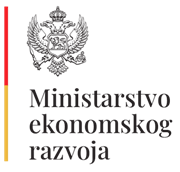 Adresa: Rimski trg 4681000 Podgorica Crna Goratel: +382 20 482 301www.gov.me/mekBroj: 016-037/24-1215/2                                                                        29. mart 2024.godineNa osnovu člana 18  Zakona o upravnom postupku („Službeni list CG“, br. 56/14, 20/15, 40/16 i 37/17), člana 10 stav 1, člana 29 stav 1 tačka 1 i člana 30 stav 1 i 5 Zakona o slobodnom pristupu informacijama („Službeni list CG“, br. 44/12 i 30/17), postupajući po zahtjevu NVO Centra za demokratsku tranziciju - CDT, zavedenom kod ovog Ministarstva pod brojem: 016-037/24-1215/1 od 27. marta 2024.godine, ministar ekonomskog razvoja, donosiR j e š e nj eI ODBIJA SE zahtjev podnosioca NVO Centra za demokratsku tranziciju - CDT, zaveden kod ovog Ministarstva pod brojem: 016-037/24-1215/1 od 27. marta 2024.godine, kao neosnovan.II  Troškova postupka nije bilo.			                                                          O b r a z l o ž e nj eNVO Centar za demokratsku tranziciju - CDT, Master kvart, Lamela F IX sprat, Podgorica, obratio se zahtjevom za slobodan pristup informacijama, zavedenim kod ovog Ministarstva pod brojem: 016-037/24-1215/1 od 27. marta 2024.godine, i istim zatražio pristup slijedećim informacijama: Podatak o ukupnom broju e-usluga koje Vaše ministarstvo pruža građanima ili pravnim licima   (nazivi svih e-usluga koje ministarstvo nudi i linkovi koji vode do njih);  Spisak svih e-usluga čija primjena je počela u 2023. godini (nazivi i linkovi do tih usluga);  Podatak o ukupnom broju korišćenja e-usluga, koje Vaše ministarstvo nudi, od strane građana i pravnih lica u 2023. godini (podatak o korišćenju pojedinačno po e-usluzi);Informaciju o broju službenika zaposlenih u Vašem resoru koji su u periodu od1.1.2023. do 31.12.2023. godine učestvovali na obukama/radionicama o unapređenju digitalnih kompetencija u cilju efikasnijeg pružanja usluga građanima putem e-uprave, kao i datum kada su organizovane te obuke/radionice i ko ih je organizovao.Odredbom člana 10 stav 1 Zakona o slobodnom pristupu informacijama propisano je da je informacija dokument ili dio dokumenta u pisanoj, štampanoj, video, zvučnoj, elektronskoj ili drugoj formi, uključujući i njihove kopije, bez obzira na sadržinu, izvor (autora), vrijeme sačinjavanja ili sistem klasifikacije.Postupajući po predmetnom zahtjevu, Ministarstvo ekonomskog razvoja je utvrdilo da su istim zatraženi zbirni podaci o broju usluga ili službenika, te da iste Ministarstvo ne posjeduje u formi dokumenta ili dijelu dokumenta, odnosno, na način kako je informacija definisana shodno članu 10 Zakona. Dakle, Ministarstvo nije u posjedu dokumenta u kojem bi bio naveden broj službenika koji su učestvovali na obukama/radionicama vezano za e-upravu, dokumenta koji sadrži ukupan broj e-usluga, niti bilo kojeg zbirnog podatka onako kako je to podnosilac u zahtjevu definisao.S tim u vezi, Ministarstvo nalazi da bi dostavljanje traženih informacija na način kako je to podnosilac u zahtjevu definisao, podrazumijevalo sačinjavanje nove informacije, što bi predstavljalo postupanje koje je u suprotnosti sa članom 29 stav 1 tačka 1 Zakona o slobodnom pristupu informacijama kojim je između ostalog propisano, da će organ vlasti odbiti zahtjev za pristup informaciji, ako pristup informaciji zahtijeva ili podrazumijeva sačinjavanje nove informacije.Shodno naprijed iznijetom, stekli su se uslovi za primjenu odredbe člana 30 stav 1 Zakona o slobodnom pristupu informacijama, kojom je između ostalog propisano da organ vlasti odlučuje rješenjem kojim dozvoljava pristup traženoj informaciji, odnosno ponovnu upotrebu informacija  ili njenom dijelu ili zahtjev odbija.Na osnovu izloženog, shodno članu 30 stav 1 Zakona o slobodnom pristupu informacijama odlučeno je kao u dispozitivu rješenja.UPUTSTVO O PRAVNOJ ZAŠTITI: Protiv ovog rješenja može se izjaviti žalba Savjetu Agencije za zaštitu ličnih podataka i slobodan pristup informacijama u roku od 15 dana od dana prijema rješenja, preko Ministarstva ekonomskog razvoja.                                                                                                                            MINISTAR                                                                                                                         Nik Gjeloshaj  Dostavljeno: 	     Podnosiocu zahtjevau spise predmetaa/a